La 5a edizione della fiera leader sulle tecnologie di sbavatura e finitura superficiale dal 10 al 12 ottobre 2023 – I preparativi sono iniziati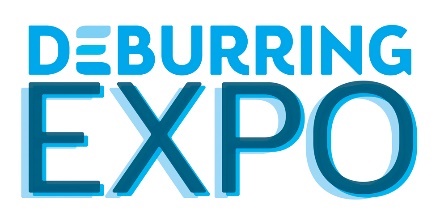 DeburringEXPO – Il luogo d’incontro per l’industria della sbavatura e della finituraNeuffen, Febbraio 2023: Nell’industria manifatturiera, i requisiti richiesti e i processi stanno cambiando in molti modi, come conseguenza dei cambiamenti strutturali e tecnologici. Quando si tratta di sbavatura e finitura delle superfici di precisione, ciò si traduce nella necessità di soluzioni nuove e modificate. La 5a edizione di DeburringEXPO presenterà – presso il Karlsruhe Exhibition Centre dal 10 al 12 ottobre 2023 – le innovazioni e le tendenze di queste fasi produttive, che stanno diventando sempre più importanti ai fini della qualità e dell’efficienza. È un must assoluto per i player del settore, al fine di uno scambio di informazioni con le parti interessate e i clienti in merito ai loro piani di investimento. Con il suo forum bilingue di esperti, la fiera leader per le tecnologie di sbavatura e finitura superficiale di precisione rappresenta anche una delle più ambite fonti di conoscenza europee.Il suo chiaro focus sulla sbavatura e sull’arrotondamento, nonché sulla produzione di finiture superficiali di precisione, ha reso DeburringEXPO la fiera leader in Europa per queste fasi produttive. È un evento imperdibile per le aziende del settore e le sue date sono saldamente ancorate nel calendario fieristico. Non c’è da stupirsi, poiché gli esperti visitatori internazionali giungono sempre all’evento con concreti progetti e richieste di quotazioni, per le quali ricercano soluzioni efficienti. Ciò è stato confermato, tra gli altri, da Iris Münz, direttore commerciale di Ultratec Anlagentechnik Münz GmbH, dopo aver partecipato all’edizione 2021: “Siamo rimasti piacevolmente sorpresi, non solo dal numero di lead, ma anche dalla loro qualità. I visitatori sono venuti da noi con richieste molto precise per componenti specifici”. Inoltre, una quota molto elevata dei visitatori – vale a dire una media di circa il 95% per ogni edizione di DeburringEXPO – è coinvolta in decisioni operative di investimento.La piattaforma informativa ideale per tutti i materiali e i settoriOltre a tutto ciò, la gamma espositiva della fiera leader per le tecnologie di sbavatura e finitura superficiale di precisione copre processi che stanno diventando sempre più importanti nella produzione di componenti in tutti i settori. “Le aziende devono confrontarsi con requisiti nuovi, modificati o sempre più rigidi, per i quali i processi e le tecnologie esistenti stanno raggiungendo i loro limiti. Tra questi, specifiche sempre più esigenti per quanto riguarda la qualità delle superfici, le geometrie più complesse e una gamma di componenti in evoluzione, nonché nuovi materiali e nuovi processi produttivi”, riferisce Hartmut Herdin, amministratore delegato dell’organizzatore fairXperts GmbH & Co. KG. Ulteriori fattori riguardano l’automazione di processo e la digitalizzazione, che non solo garantiscono la riproducibilità richiesta per molte applicazioni, ma che possono anche alleviare la carenza di personale qualificato. Ultimi ma non per importanza, la protezione climatica, l’efficienza energetica e l’ottimizzazione dei costi nella produzione di componenti stanno diventando fattori competitivi sempre più importanti. DeburringEXPO tratta tutti questi aspetti in modo mirato e specifico. Offre una panoramica completa sulle soluzioni innovative, condivide informazioni sulle tendenze attuali in svariati settori e fornisce approfondimenti sui progetti di ricerca. La fiera leader per le tecnologie di sbavatura e finitura superficiale di precisione crea l’ambiente ideale per la presentazione di soluzioni esistenti e nuove, per il monitoraggio precoce delle tecnologie e per la creazione e l’espansione di partnership e network. Alla fine di gennaio, questi convincenti argomenti avevano già indotto 70 aziende – tra le quali quasi tutti i leader di mercato e tecnologici – a prenotare i loro spazi espositivi. “In base alle numerose richieste e prenotazioni, ci aspettiamo tra i 150 e i 180 espositori nazionali e internazionali, un aumento notevole rispetto all’edizione 2021 e quasi pari ai livelli pre-pandemia”, ha aggiunto Gitta Steinmann, project manager di DeburringEXPO.Programma supplementare con aree tematiche e un forum di espertiCon aree tematiche relative a “Lavaggio Componenti”, “Controllo Qualità” e “Automazione”, il programma supplementare del prossimo DeburringEXPO si concentrerà su tre aspetti che contribuiscono in modo specifico a soddisfare i requisiti correnti e futuri relativi alla qualità superficiale dei componenti.Il forum integrato di esperti di DeburringEXPO, della durata di 3 giorni e con traduzione simultanea (Tedesco <> Inglese), è una delle fonti di conoscenza più ambite in tutta Europa. Permette ai visitatori di aumentare il loro know-how nel campo della sbavatura, dell’arrotondamento e del lavaggio dei componenti, nonché della produzione di finiture superficiali di precisione, poiché presenta nuove soluzioni, risultati di ricerca e applicazioni di riferimento.Ulteriori informazioni, l’intero programma della fiera e una lista preliminare degli espositori sono disponibili su www.deburring-expo.de.DidascalieFoto: FX_DBE 2021_3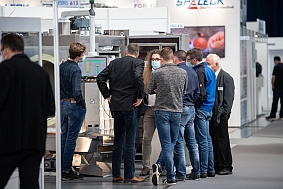 Il suo chiaro focus sulle fasi produttive che coinvolgono la sbavatura, l'arrotondamento e la finitura superficiale di precisione rende DeburringEXPO la piattaforma di presentazione ideale per soluzioni attuali e future.Foto: FX_DBE_2021_10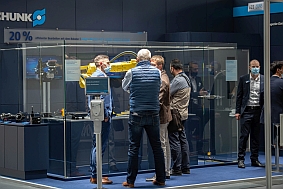 DeburringEXPO è il luogo d'incontro a livello europeo per i produttori di componenti di tutti i settori che cercano soluzioni per le loro esigenze.Fonte delle immagini: fairXperts GmbH & Co. KG- - -Grazie in anticipo per averci inviato una copia campione o link a pubblicazioni online.Referenti per la redazione e per la richiesta di immagini:SCHULZ. PRESSE. TEXT., Doris Schulz, Journalist (DJV), Landhausstr. 12, 770825 Korntal, Germania, telefono: +49 (0)711 854085, ds@pressetextschulz.de, www.schulzpressetext.defairXperts GmbH & Co. KG, Hartmut Herdin, Hauptstr. 7, 72639 Neuffen,Germania, telefono: +49 (0)7025 8434-0, info@fairxperts.de, www.fairxperts.de